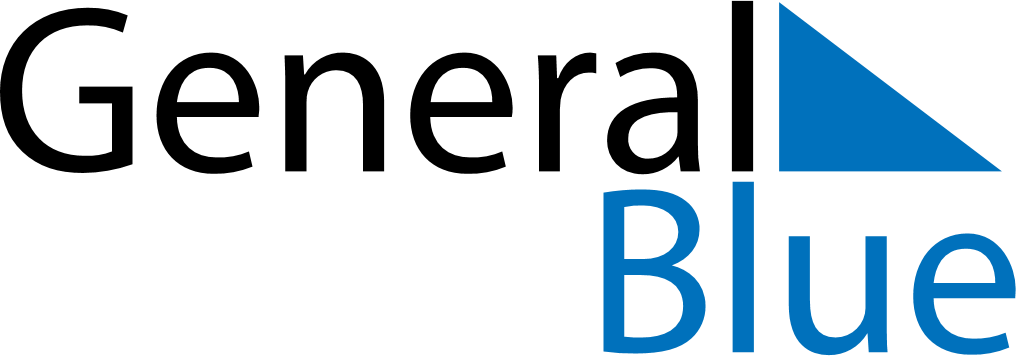 Meal PlannerJuly 5, 2027 - July 11, 2027Meal PlannerJuly 5, 2027 - July 11, 2027Meal PlannerJuly 5, 2027 - July 11, 2027Meal PlannerJuly 5, 2027 - July 11, 2027Meal PlannerJuly 5, 2027 - July 11, 2027Meal PlannerJuly 5, 2027 - July 11, 2027Meal PlannerJuly 5, 2027 - July 11, 2027Meal PlannerJuly 5, 2027 - July 11, 2027MondayJul 05TuesdayJul 06WednesdayJul 07ThursdayJul 08FridayJul 09SaturdayJul 10SundayJul 11BreakfastLunchDinner